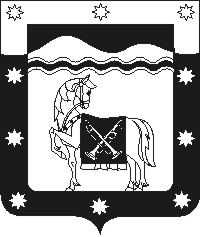 СОВЕТ МУНИЦИПАЛЬНОГО ОБРАЗОВАНИЯ КУРГАНИНСКИЙ РАЙОНРЕШЕНИЕот______________	№ _________г. КурганинскОб утверждении базовой ставки для определения размера годовой платы за размещение средств наружной рекламы на территориях, зданиях, строениях, сооружениях и иных объектах, находящихся в ведении муниципального образования Курганинский район на 2024 годВ соответствии с Федеральным законом от 6 октября 2003 г. № 131-ФЗ «Об общих принципах местного самоуправления в Российской Федерации», со  статьёй 25 Устава муниципального образования Курганинский район, зарегистрированного Управлением Министерства юстиции Российской Федерации по Краснодарскому краю 29 мая 2017 г. № Ru 235170002017001 и решением Совета муниципального образования Курганинский район от 19 декабря 2011 г. № 246 «Об утверждении порядка определения размера годовой платы за размещение средств наружной рекламы на территориях, зданиях, строениях, сооружениях и иных объектах, находящихся в ведении муниципального образования Курганинский район и её внесения» Совет муниципального образования Курганинский район решил:Утвердить базовую ставку для определения размера годовой платы за размещение средств наружной рекламы на территориях, зданиях, строениях, сооружениях и иных объектах, находящихся в ведении муниципального образования Курганинский район на 2024 год в размере 700 (семьсот) рублей за 1 квадратный метр.Признать утратившим силу Решение Совета муниципального образования Курганинский район от 14 декабря 2022 г. № 231 «Об утверждении базовой ставки для определения размера годовой платы за размещение средств наружной рекламы на территориях, зданиях, строениях, сооружениях и иных объектах, находящихся в ведении муниципального образования Курганинский район на 2023 год».Отделу информатизации администрации муниципального образования Курганинский район (Спесивцев Д.В.) разместить (обнародовать) настоящее решение на официальном сайте администрации муниципального образования Курганинский район в информационно-телекоммуникационной сети «Интернет».Организационному отделу администрации муниципального образования Курганинский район (Юркевич Н.А.) опубликовать (обнародовать) настоящее решение в установленном законом порядке.Контроль за выполнением настоящего решения возложить на заместителя главы муниципального образования Курганинский район Гриицынина С.В.Решение вступает в силу с 1 января 2024 года.Председатель Совета муниципального образования Курганинский район	С.А. МаханевГлава муниципального образования Курганинский район	А.Н. Ворушилин